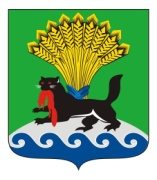 РОССИЙСКАЯ ФЕДЕРАЦИЯИРКУТСКАЯ ОБЛАСТЬИРКУТСКОЕ РАЙОННОЕ МУНИЦИПАЛЬНОЕ ОБРАЗОВАНИЕАДМИНИСТРАЦИЯПОСТАНОВЛЕНИЕот «27» 09.2018                    						                           № 393О внесении изменений в постановление администрации Иркутского районного муниципального образования от 09.06.2012 № 2803 «О создании «Фонда поддержки субъектов малого и среднего предпринимательства Иркутского района»Руководствуясь Федеральным законом от 29.12.2015 № 407-ФЗ «О внесении изменений в отдельные законодательные акты Российской Федерации и признании утратившими силу отдельных положений законодательных актов Российской федерации», статьями 39, 45, 54 Устава Иркутского районного муниципального образования, администрация Иркутского районного муниципального образованияПОСТАНОВЛЯЕТ:1. Внести в постановление администрации Иркутского районного муниципального образования от 09.06.2012 № 2803 «О создании Фонда поддержки субъектов малого и среднего предпринимательства Иркутского района» (далее - постановление) изменение, изложив Приложение 1 к постановлению в редакции приложения  к настоящему постановлению.  2. Отделу по организации делопроизводства и работе с обращениями граждан организационно-контрольного управления администрации Иркутского районного муниципального образования внести в оригинал постановления, указанного в пункте 1 настоящего постановления, информацию о внесении изменений в правовой акт.3. Опубликовать настоящее постановление в газете «Ангарские огни» и разместить на официальном сайте Иркутского районного муниципального образования www.irkraion.ru.4. Контроль исполнения настоящего постановления возложить на заместителя Мэра района.Мэр 	         Л.П. ФроловПриложениек постановлению администрацииИркутского районного муниципального образованияот _____________ № _______«Приложение 1к постановлению администрацииИркутского районного муниципального образованияот 26.01.2018 г. № 35СОСТАВСОВЕТА «МИКРОКРЕДИТНОЙ КОМПАНИИ ФОНД ПОДДЕРЖКИ СУБЪЕКТОВ МАЛОГО И СРЕДНЕГО ПРЕДПРИНИМАТЕЛЬСТВА ИРКУТСКОГО РАЙОНА»1.Булатова Марина Ивановна - председатель комитета по муниципальному финансовому контролю администрации Иркутского районного муниципального образования;2. Жук Игорь Владимирович - первый заместитель Мэра Иркутского районного муниципального образования;3. Горин Дмитрий Викторович - председатель комитета по управлению муниципальным имуществом и жизнеобеспечению администрации Иркутского районного муниципального образования;4. Зайкова Анна Владимировна - председатель комитета по финансам администрации Иркутского районного муниципального образования;5. Рожков Сергей Владимирович - депутат Думы Иркутского районного муниципального образования (по согласованию);6. Янковская Анна Владимировна - начальник правового управления администрации Иркутского районного муниципального образования».Заместитель Мэра                                                                           К.Н. Барановский